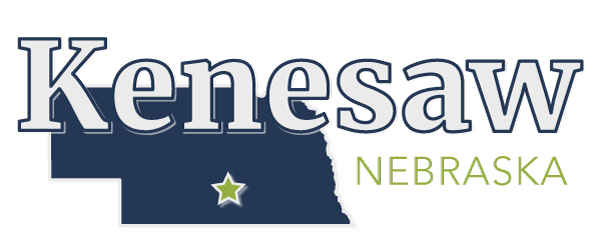 DATE: _________________NAME: ___________________________HOME ADDRESS: ________________________  MAILING ADDRESS: (If different from home Address) _______________________________PHONE/CELL # DAY: ________________________    EVENING: ______________________DRIVERS LICENSE #: ______________________BIRTHDATE: ______________POSITION APPLYING FOR: (CIRCLE ONE)	Utility/Maintenance Superintendent			Manager ~ Pool	Utility/Maintenance Assistant				Assistant Manager ~ Pool	Village Clerk/Treasurer					Lifeguard ~ Pool	Village Deputy Clerk			            		Summer Maintenance AssistantEDUCATIONNAME OF SCHOOL:		LOCATION:		DEGREE/CERTIFICATE:	                  DATE COMPLETED:______________________________________________________________________________________________________________________________________________________________________________________EMPLOYMENT INFORMATIONCurrent Employer: (name/address/phone#) ___________________________________________________________________________________________Date of employment:  From: _________ To: __________Type of Work: ___________________________________ Supervisor: _________________________________Previous Employer: (name/address/phone#) __________________________________________________________________________________________Date of employment:  From: _________ To: __________Type of Work: ___________________________________ Supervisor: _________________________________Previous Employer: (name/address/phone#) ___________________________________________________________________________________________Date of employment:  From: _________ To: __________Type of Work: ____________________________________ Supervisor: _________________________________CURRENT CERTIFICATIONS: (please list & attach copies to this application)____________________________________________________________________________________________________________________________________________________________________________________________________________________________________________________________IF YOU ARE NOT CURRENTLY CERTIFIED FOR THIS POSITION, ARE YOU WILLING TO BECOME CERTIFIED WITHIN THE ESTABLISHED PROBATIONARY PERIOD? (CIRCLE ONE) YES OR NO ARE YOU AVAILABLE TO WORK WEEKENDS?  (CIRCLE ONE) YES OR NO (ALL POOL POSITIONS require at least ONE weekend per month)     IN A BRIEF SUMMARY, DESCRIBE WHAT SPECIAL SKILLS YOU POSSESS THAT YOU FEEL QUALIFY YOU FOR THIS POSITION?____________________________________________________________________________________________________________________________________________________________________________________________________________________________________________________________DO LIVE WITHIN KENESAW CITY LIMITS? (CIRCLE ONE) YES OR NO HAVE YOU EVER BEEN CONVICTED OF A FELONY AND/OR A MISDEMEANOR? (CIRCLE ONE) YES OR NO If yes, describe: ____________________________________________________________________________________________________________________________________________________________________________________________________________________________________________________________IF YOUR POSITION REQUIRES YOU TO DRIVE A VILLAGE VEHICLE OR MACHINARY, DOES ANYTHING PREVENT YOU FROM DOING THIS LEGALLY AND/OR EFFICIENTLY? (CIRCLE ONE) YES OR NOIf yes, describe: ____________________________________________________________________________________________________________________________________________________________________________________________________________________________________________________________PLEASE LIST (3) PERSONAL REFERENCES (NON-RELATIVES)1._______________________ Phone #: _______________________ Association: _________________2._______________________ Phone #: _______________________ Association: _________________3._______________________ Phone #: _______________________ Association: _________________I UNDERSTAND THAT ANY MISREPRESENTATION OF MY BACKGROUND ON THIS APPLICATION WILL DISQUALIFY ME FOR CONSIDERATION FOR EMPLOYMENT OR BE GROUNDS FOR DISMISSAL.__________________________________________________Signature					DateAll questions on this application must be completed to be considered.Please attach resume if desired.